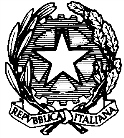 ISTITUTO COMPRENSIVO STATALEScuola Infanzia, Primaria e Secondaria I Grado87010 TERRANOVA DA SIBARI (CS)Tel. 0981/957354 - FAX 0981/955092 – Via Orto S.  Antonio Cod. Fisc.: 94006030780 – Cod. Mecc.:CSIC842008Anno Scolastico 2019/2020PIANO EDUCATIVO INDIVIDUALIZZATO  (P. E. I.  ART.12  L. 104/92)RISERVATO                                      ISTITUTO COMPRENSIVO DI TERRANOVA DA SIBARISCUOLA             ______________________                                  CLASSE               ______________________                                  ALUNNO/A         __________________________________NATO/A                  ______________________________________________SCUOLA DI PROVENIENZA    _________________________________________________PARTE I  : Identificazione della situazione di ingresso dell’alunno (*)AREE  Valutazione anche con riferimento all’anno scolastico precedente(giudizio globale)                                                                          (  P. E. I. )Programmazione Educativa Individualizzata AREA LINGUISTICO – ESPRESSIVA E RELATIVI CONTENUTIAREA ANTROPOLOGICA1.a Area Corporea        (automatismi di base;  schema  corporeo; organizzazionepercettiva; organizzazione spazio-temporale; motricità globale e fine; capacità prassica; abilità fisiche e capacità di movimento; ecc.…………………………………………………………………………………………………………..)1.b Area IntellettivaArea linguistica  AreaLogico – matematica1. b  AreaTecnico- Grafico-Espressiva1.c Areapsico - affettiva (Il se e l’altro)Fiducia;collaborazione;comportamento verso i coetanei; responsabilità; rapporto con l’ambiente scolastico, familiare, sociale.COMPETENZE POSSEDUTE (desumere dal PROFILO DINAMICO FUNZIONALE e da nuove osservazioni sull’alunno)COMPETENZE POSSEDUTE (desumere dal PROFILO DINAMICO FUNZIONALE e da nuove osservazioni sull’alunno)COMPETENZE POSSEDUTE (desumere dal PROFILO DINAMICO FUNZIONALE e da nuove osservazioni sull’alunno)COMPETENZE POSSEDUTE (desumere dal PROFILO DINAMICO FUNZIONALE e da nuove osservazioni sull’alunno)COMPETENZE POSSEDUTE (desumere dal PROFILO DINAMICO FUNZIONALE e da nuove osservazioni sull’alunno)COMPETENZE POSSEDUTE (desumere dal PROFILO DINAMICO FUNZIONALE e da nuove osservazioni sul l’alunno)DisciplinaItalianoCompetenze da acquisire (obiettivi)Contenuti /attivitàMetodi / tecniche / sussidiComportamenti ed esiti presumibilmente raggiungibiliDisciplinaStoria  DisciplinaGeografiaCostituzione e cittadinanzaDisciplinaLingue straniere:  Inglese DisciplinaLingue straniere: FranceseDisciplinaMatematicaDisciplinaScienzeDisciplinaTecnologiaDisciplinaMusicaDisciplinaScienzeMotorieDisciplinaArte e ImmagineCompetenze da acquisire (obiettivi)Contenuti /attivitàMetodi / tecniche / sussidiComportamenti ed esiti presumibilmente raggiungibiliCompetenze da acquisire (obiettivi)Contenuti /attivitàMetodi / tecniche / sussidiCompetenze da acquisire (obiettivi)Competenze da acquisire (obiettivi)Contenuti /attivitàMetodi / tecniche / sussidiComportamenti ed esiti presumibilmente raggiungibiliCompetenze da acquisire (obiettivi)Contenuti /attivitàMetodi / tecniche / sussidiComportamenti ed esiti presumibilmente raggiungibiliCompetenze da acquisire (obiettivi)Contenuti /attivitàMetodi / tecniche / sussidiComportamenti ed esiti presumibilmente raggiungibiliCompetenze da acquisire (obiettivi)Contenuti /attivitàMetodi / tecniche / sussidiComportamenti ed esiti presumibilmente raggiungibiliCompetenze da acquisire (obiettivi)Contenuti /attivitàMetodi / tecniche / sussidiComportamenti ed esiti presumibilmente raggiungibiliCompetenze da acquisire (obiettivi)Contenuti / attivitàMetodi / tecniche / sussidiComportamenti ed esiti presumibilmente raggiungibiliCompetenze da acquisire (obiettivi)Contenuti /attivitàMetodi / tecniche / sussidiComportamenti ed esiti presumibilmente raggiungibiliCompetenze da acquisire (obiettivi)Contenuti /attivitàMetodi / tecniche / sussidiComportamenti ed esiti presumibilmente raggiungibiliGRUPPO DI LAVORO “H” SCOLASTICO                                                                                                                  FIRMETERRANOVA DA SIBARI                                                                                          IL DIRIGENTE SCOLASTICOGRUPPO DI LAVORO “H” SCOLASTICO                                                                                                                  FIRMETERRANOVA DA SIBARI                                                                                          IL DIRIGENTE SCOLASTICO